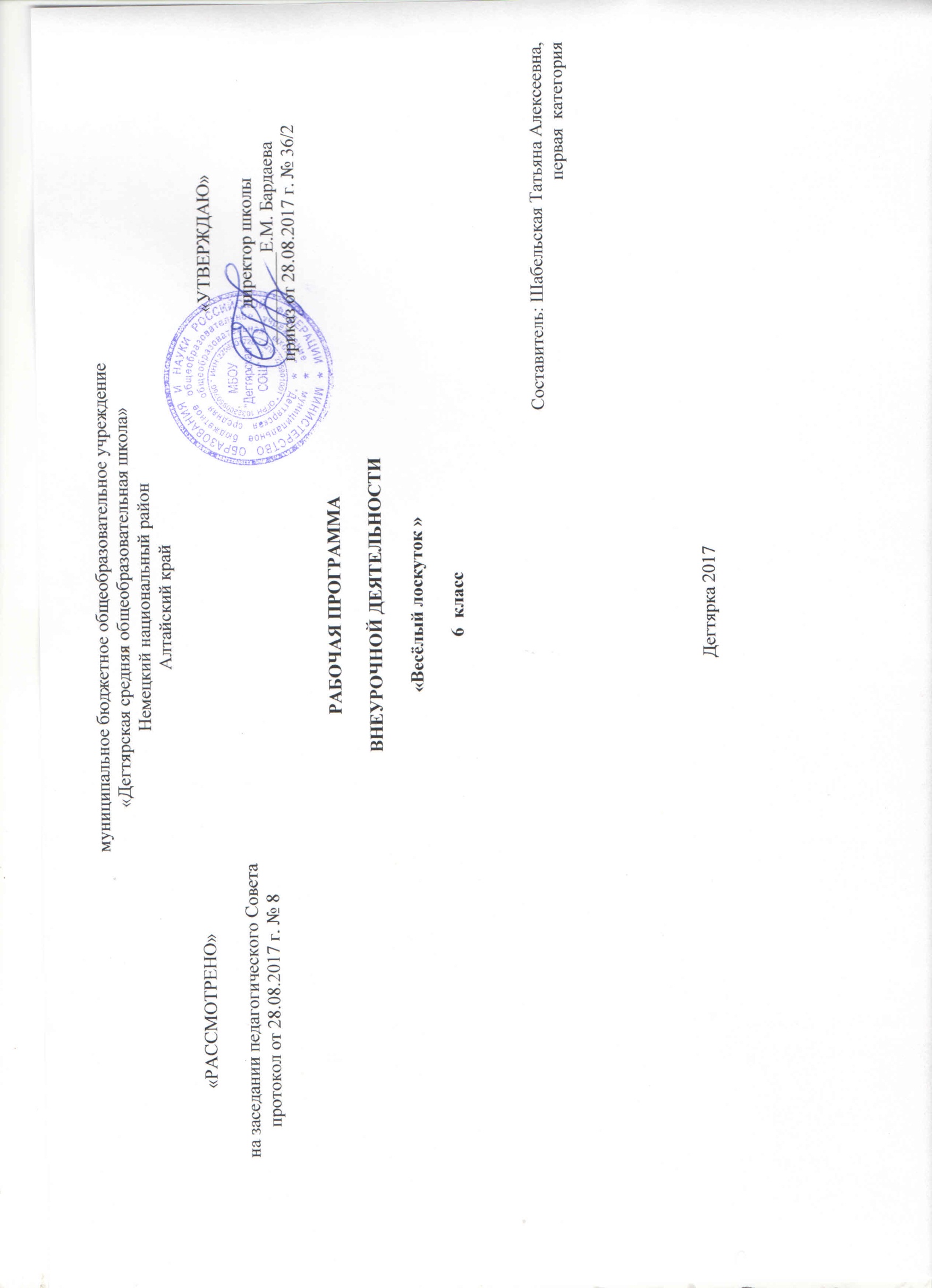 Пояснительная запискаДанная рабочая программа по внеурочной деятельности для  6  класса «Веселый лоскуток» соответствует требованиям федерального государственного образовательного стандарта основного общего образования на базовом уровне и разработана на основе:Основной образовательной программы основного общего образования МБОУ «Дегтярская СОШ»Учебного плана на 2017-2018 учебный год МБОУ «Дегтярская СОШ», на основании которого выделен 1 час в неделюЛичностные, метапредметные и предметные результаты освоения учебного курсаЛичностными результатами освоения учащимися курса лоскутного шитья являются:проявление познавательных интересов и активности в данной области; развитие трудолюбия и ответственности за качество своей деятельности;овладение установками, нормами и правилами научной организации умственного и физического труда; становление самоопределения в выбранной сфере будущей профессиональной деятельности; развитие самостоятельности и личной ответственности в деятельности. бережное отношение к природным и хозяйственным ресурсам; готовность к рациональному ведению домашнего хозяйства; проявление технико-технологического и экономического мышления при организации своей деятельности; Метапредметными результатами освоения курса лоскутного шитья  являются:планирование процесса познавательно-трудовой деятельности;определение адекватных имеющимся организационным и материально-техническим условиям способов решения учебной или трудовой задачи на основе заданных алгоритмов; комбинирование известных алгоритмов технического и технологического творчества в ситуациях, не предполагающих стандартного применения одного из них; Мпроявление инновационного подхода к решению практических задач в процессе моделирования изделия или технологического процесса; самостоятельная организация и выполнение различных творческих работ по созданию  изделий; согласование и координация совместной познавательно-трудовой деятельности с другими ее участниками; объективное оценивание вклада своей познавательно - трудовой деятельности в решение общих задач коллектива; оценивание своей познавательно-трудовой деятельности с точки зрения нравственных, правовых норм, эстетических ценностей по принятым в обществе и коллективе требованиям и принципам; диагностика результатов познавательно-трудовой деятельности по принятым критериям и показателям; обоснование путей и средств устранения ошибок или разрешения противоречий в выполняемых технологических процессах; соблюдение норм и правил культуры труда в соответствии с технологической культурой производства; соблюдение норм и правил безопасности познавательно-трудовой деятельности и созидательного труда. МПредметными результатами освоения курса лоскутного шитья   являются:знание видов аппликации и лоскутного шитья, его историю; эволюцию инструментов, приспособлений и материалов для шитья; способы влажно – тепловой обработки  изделии;  технологический процесс изготовления  изделия и пути снижения его себестоимости; правила безопасности труда; способы выявления потребностей общества в товарах и услугах; основные законы построения композиции; знакомство с творческими профессиями декоративно-прикладного характера Содержание курсаТема № 1.Вводное занятие. 1 час.1. Ознакомление с планом работы на год. Режим работы кружка. Первичный инструктаж по охране труда. Цели и задачи. Народные ремёсла и промыслы России и Хакасии.2.Разгадывание кроссворда «Виды ДПИ».Просмотр презентации  «Виды ДПИ»Тема № 2. Изготовление аппликации. 5 часов.1.Теоретические сведения. Аппликация Виды аппликации. История появления аппликации. Сведения о материалах, инструментах и приспособлениях, необходимых для изготовления аппликации.Цветовой круг. Основные и составные цвета. Тёплые и холодные цвета. Контраст. Цветовая сочетаемость. Цветовое решение. Пришивная аппликация ручными стежками и на швейной машинке.2. Практическая работа.Выполнение основных видов ручных швов.Пришивание аппликации машинной зигзагообразной строчкой.3.Домашнее задание. Изготовление или поиск в сети интернет эскизов для аппликации по теме «История моды»Тема № 3.Аппликация на пенопласте. 5 часов.1.Теоретические сведения. Кинусайга. Аппликация на пенопласте.История появления.2. Запуск первого коллективного проекта. Оформление интерьера школьного кабинета картинами в стиле Кунисайга.Тема проекта «История моды». Выбор эскизов для выполнения проекта. (Анализ предложенных учителем вариантов картин)3.Практическая работа. Выполнение  картины-панно по  эскизу. Оформление мультимедийной презентации.4.Домашнее задание. Найти информацию в интернете об  истории лоскутного шитья и новых узорах лоскутного шитья в стиле «печворк».Тема № 4. Лоскутное шитье. 2 часа.1.Теоретические сведения. История появления «печворка». Знакомство с новыми узорами: «изба», «Колодец», видами орнамента, витражной техникой, техникой  «куб» и др. Составление узоров в графическом редакторе Paint. Разработка моделей, шаблонов.2.Практическая работа. Создание композиции своего изделия  в графическом редакторе.Тема № 5.Квилт. Декоративная стежка. 8 часов.1. Теоретические сведения. Квилт. Технология изготовления лоскутного изделия. Технология изготовления шаблонов. Технология выкраивания деталей. Соединение деталей кроя. Стежка. Обработка срезов лоскутного изделия.Знание особенностей профессии «дизайнер» (комбинированное занятие, словесно – наглядные методы с практическим закреплением).2 Практическая работа. Изготовление лоскутного изделия по выбору.3.Домашнее задание. Найти в интернете историю появления мягкой игрушки. Виды игрушек.Тема № 6. Мягкая игрушка. 3 часа.1. Теоретические сведения. Знакомство с мягкой игрушкой.Виды игрушек. Технология изготовления игрушек. Знание особенностей профессии «художник – кукольник» (комбинированное занятие, словесно – наглядные  методы с практическим закреплением).2.Практическая работа. Изготовление игрушки по выбору  обучающихся.Тема № 7. Запуск второго социального коллективного проекта. «Игрушки детям в детскую больницу»7 часов.1.Обоснование проблемы. Выбор изделия из банка идей или поиск своих в интернете. Разработка нескольких вариантов решения проблемы, выбор лучшего варианта. Реализация проекта. Использование ПК при выполнении и презентации проекта.2. Практическая работа.Изготовление  игрушек.Тема № 8. 2 часа.Теоретические сведения. История кукол. Сувенирная народная кукла. Одежда для хакасской куклы.Практическая работа.Изготовление одежды для кукол.Тема № 9.1 час.1.Творческий отчет обучающихся. Достижения и планы на будущее.Требования к знаниям: виды декоративно-прикладного творчества.  Требования к умениям: определение вида рукоделия.Практическая работа. Оформление выставки готовых изделий Презентация изделий. Защита проектов.2. Участие в выставке декоративно - прикладного творчества     Календарно - тематическое планированиеЭлектранные ресурсыhttp://www.hnh.ru/handycraft/kvilt_bookshttp://loskutnoe.ru/http://www.school-10-irbit.ruhttp://www.orenklass.narod.ruwww.1september.ruhttp://www.strana masterov.ruhttp://www.mirsovetov.ruhttp://www. Umelye Ruchki.ru№ТемаКол. Часовдата№ТемаКол. Часовдата1Ознакомление с планом работы на год. Режим работы кружка. Первичный инструктаж по охране труда. Цели и задачи.105.092История появления аппликации. Сведения о материалах, инструментах и приспособлениях.512.0919.0926.0903.1010.103Кинусайга. Аппликация на пенопласте. История появления.Запуск первого коллективного проекта.517.1024.1007.1114.1121.114История появления «печворка». Знакомство с новыми узорами: «изба», «Колодец», видами орнамента, витражной техникой, техникой  «куб» и др228.1105.125Квилт. Технология изготовления лоскутного изделия..819.1226.1216.0123.0130.0106.0213.0220.026Знакомство с мягкой игрушкой. Виды игрушек. Технология изготовления игрушек.327.0206.0313.037Творческий проект.Выбор изделия из банка идей или поиск своих в интернете.  720.0327.0303.0410.0417.0430.0408.048История кукол. Сувенирная народная кукла. Одежда для кукол.215.0522.059Достижения и планы на будущее.Оформление выставки готовых изделий Презентация изделий. Защита проектов.129.05итого34